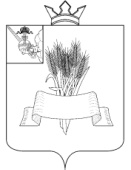 Администрация Сямженского муниципального округаВологодской областиПОСТАНОВЛЕНИЕРуководствуясь приказом Федеральной службы государственной регистрации, кадастра и картографии от 10.11.2020 №П/0412 «Об утверждении классификатора видов разрешенного использования земельных участков», ПОСТАНОВЛЯЮ: 1. Установить, что вид разрешенного использования земельных участков категории земель – земли сельскохозяйственного назначения:- кадастровый номер 35:13:0201041:651, площадью 18000 кв.м., местоположение: Вологодская область, Сямженский район;- кадастровый номер 35:13:0201041:652, площадью 48000 кв.м., местоположение: Вологодская область, Сямженский район;         «для сельскохозяйственного использования» соответствует виду разрешенного использования – «Сельскохозяйственное использование» (код 1.0), установленному классификатором видов разрешенного использования земельных участков, утвержденным приказом Федеральной службы государственной регистрации, кадастра и картографии от 10.11.2020 №П/0412.2. Настоящее постановление является основанием для внесения изменений в сведения Единого государственного реестра недвижимости о разрешенном использовании земельных участков.3. Настоящее постановление вступает в силу со дня его подписания. 4. Настоящее постановление подлежит размещению на официальном сайте Сямженского муниципального округа https://35syamzhenskij.gosuslugi.ru в информационно-телекоммуникационной сети Интернет.		5. Информацию о размещении настоящего постановления на официальном сайте администрации Сямженского муниципального округа опубликовать в газете «Восход».Первый заместительГлавы Сямженского муниципального округа                              Л.А. Шаверина                                                   от23.05.2024 № 351     с. Сямжа Вологодской областис. Сямжа Вологодской областис. Сямжа Вологодской областис. Сямжа Вологодской области